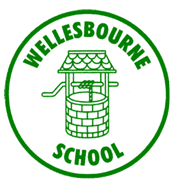 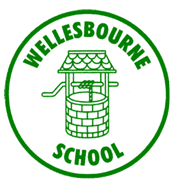 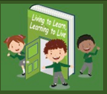 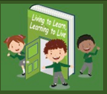 Autumn Term Curriculum Overview -  Year 4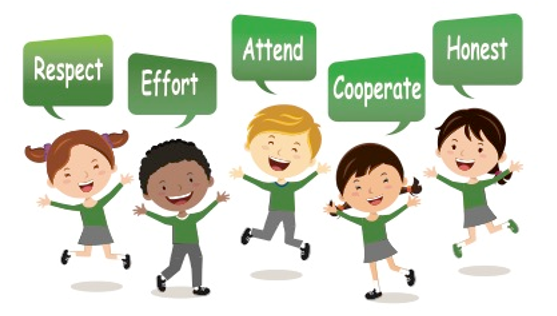 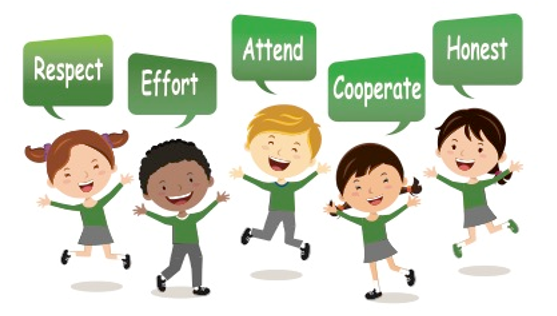 